Приложение 22 к Временной инструкции о проведении исполнительных действий (пункт. 3.21)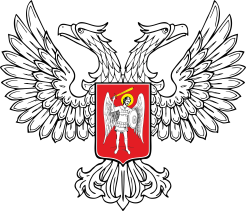 ГОСУДАРСТВЕННАЯ ИСПОЛНИТЕЛЬНАЯ СЛУЖБАМИНИСТЕРСТВА ЮСТИЦИИ ДОНЕЦКОЙ НАРОДНОЙ РЕСПУБЛИКИ(наименование органа Государственной исполнительной службы)адрес ___________________________ телефон ___________________________Е-mail __________________________________Идентификационный код______________ В соответствии со статьей 32 Временного порядка об исполнительном производстве Донецкой Народной Республики, утвержденного Постановлением Совета Министров Донецкой Народной Республики от 31.05.2016 № 7-37, направляем в Ваш адрес _____________________ от _________________ государственного исполнителя ________________________________ к сведению (исполнению).Приложение: __________________ на ___ л. в ___ экз.Должность                Подпись               Инициалы (инициал имени), фамилиятел.____________ № __________               (дата)                 Кому: _______________________